JanuarFebruarMärzAprilMaiJuniJuliAugustSeptemberOktoberNovemberDezember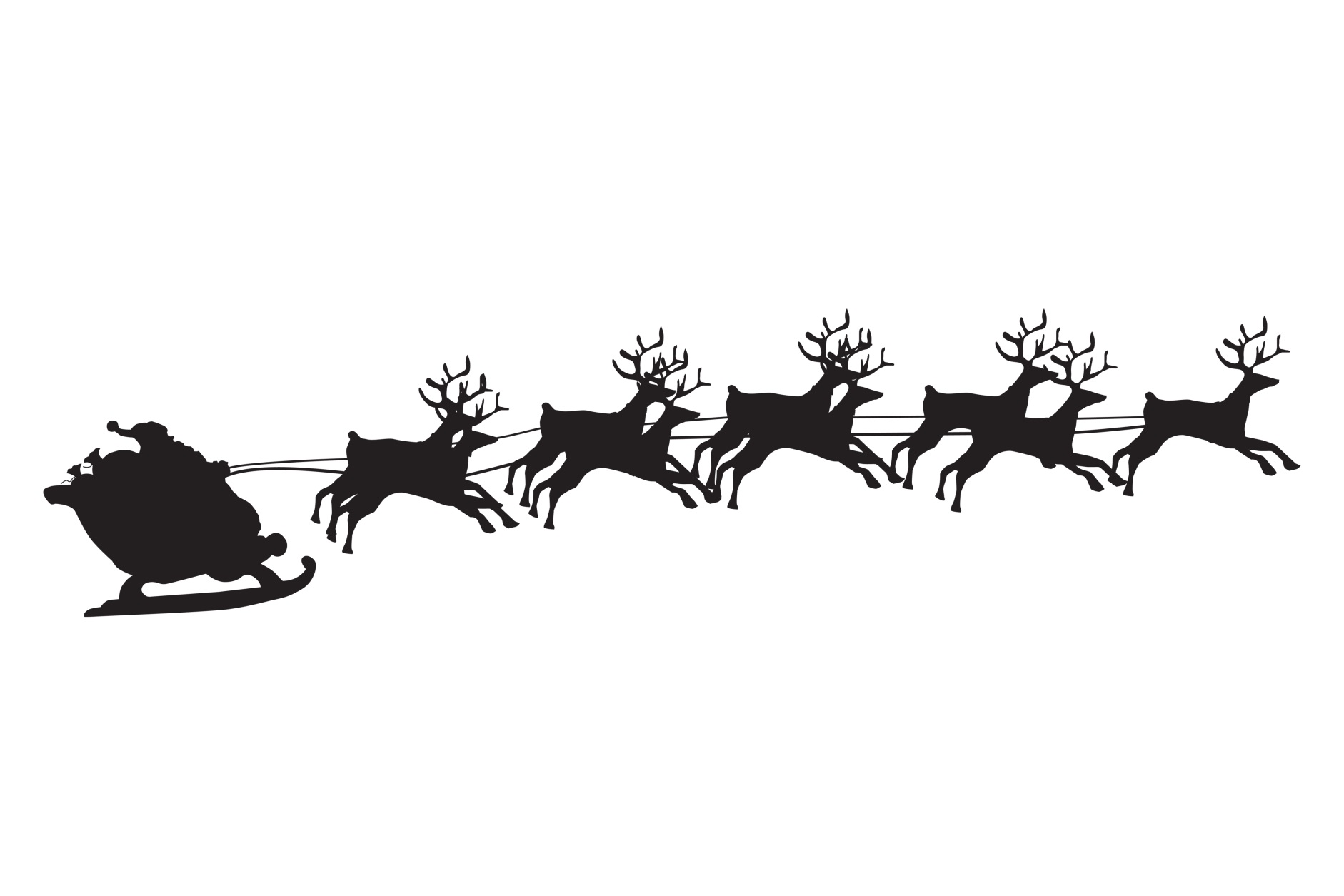 